RISK ASSESSMENT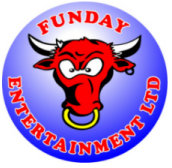 LOCATION:LOCATION:LOCATION:LOCATION:LOCATION:LOCATION:Various LocationsVarious LocationsVarious LocationsVarious LocationsVarious LocationsDATE: January 2015OPERATION/PROCESS:OPERATION/PROCESS:OPERATION/PROCESS:OPERATION/PROCESS:OPERATION/PROCESS:OPERATION/PROCESS:Safe Use and Operation of the Bucking Bronco/ Rodeo BullSafe Use and Operation of the Bucking Bronco/ Rodeo BullSafe Use and Operation of the Bucking Bronco/ Rodeo BullSafe Use and Operation of the Bucking Bronco/ Rodeo BullSafe Use and Operation of the Bucking Bronco/ Rodeo BullSafe Use and Operation of the Bucking Bronco/ Rodeo BullSafe Use and Operation of the Bucking Bronco/ Rodeo BullHAZARDS IDENTIFIED:HAZARDS IDENTIFIED:HAZARDS IDENTIFIED:HAZARDS IDENTIFIED:HAZARDS IDENTIFIED:HAZARDS IDENTIFIED:Crush injuries from riders falling, Being struck by moving equipment, Electrocution, Machine malfunction, Equipment Collapse.Crush injuries from riders falling, Being struck by moving equipment, Electrocution, Machine malfunction, Equipment Collapse.Crush injuries from riders falling, Being struck by moving equipment, Electrocution, Machine malfunction, Equipment Collapse.Crush injuries from riders falling, Being struck by moving equipment, Electrocution, Machine malfunction, Equipment Collapse.Crush injuries from riders falling, Being struck by moving equipment, Electrocution, Machine malfunction, Equipment Collapse.Crush injuries from riders falling, Being struck by moving equipment, Electrocution, Machine malfunction, Equipment Collapse.Crush injuries from riders falling, Being struck by moving equipment, Electrocution, Machine malfunction, Equipment Collapse.SECONDARY HAZARDS:SECONDARY HAZARDS:SECONDARY HAZARDS:SECONDARY HAZARDS:SECONDARY HAZARDS:SECONDARY HAZARDS:Weather conditions, other people, Weather conditions, other people, Weather conditions, other people, Weather conditions, other people, Weather conditions, other people, Weather conditions, other people, Weather conditions, other people, EXPOSED PERSONS:EXPOSED PERSONS:EXPOSED PERSONS:EXPOSED PERSONS:EXPOSED PERSONS:EXPOSED PERSONS:Operator of the Rodeo Bull, User/ Rider.Operator of the Rodeo Bull, User/ Rider.Operator of the Rodeo Bull, User/ Rider.Operator of the Rodeo Bull, User/ Rider.Operator of the Rodeo Bull, User/ Rider.Operator of the Rodeo Bull, User/ Rider.Operator of the Rodeo Bull, User/ Rider.FREQUENCY OF EXPOSURE:FREQUENCY OF EXPOSURE:FREQUENCY OF EXPOSURE:FREQUENCY OF EXPOSURE:FREQUENCY OF EXPOSURE:FREQUENCY OF EXPOSURE:As per Event Date/sAs per Event Date/sDURATION OF EXPOSURE: As per Event hoursDURATION OF EXPOSURE: As per Event hoursDURATION OF EXPOSURE: As per Event hoursDURATION OF EXPOSURE: As per Event hoursDURATION OF EXPOSURE: As per Event hoursRISK = LIKELIHOOD X SEVERITYRISK = LIKELIHOOD X SEVERITYRISK = LIKELIHOOD X SEVERITYRISK = LIKELIHOOD X SEVERITYRISK = LIKELIHOOD X SEVERITYRISK = LIKELIHOOD X SEVERITYRISK = LIKELIHOOD X SEVERITYRISK = LIKELIHOOD X SEVERITYRISK = LIKELIHOOD X SEVERITYRISK = LIKELIHOOD X SEVERITYRISK = LIKELIHOOD X SEVERITYRISK = LIKELIHOOD X SEVERITYRISK = LIKELIHOOD X SEVERITYLIKELIHOOD0 = Zero to very low1 = Very unlikely2 = Unlikely3 = Likely4 = Very likely5 = Almost certain3 = Likely4 = Very likely5 = Almost certain3 = Likely4 = Very likely5 = Almost certain3 = Likely4 = Very likely5 = Almost certain3 = Likely4 = Very likely5 = Almost certain3 = Likely4 = Very likely5 = Almost certainSEVERITY0 = No injury or illness1 = First aid injury or illness2 = Minor injury or illnessSEVERITY0 = No injury or illness1 = First aid injury or illness2 = Minor injury or illnessSEVERITY0 = No injury or illness1 = First aid injury or illness2 = Minor injury or illness3 = “ 3 day “ injury or illness4 = Major injury or illness 5 = Fatality, disablement injury, etc3 = “ 3 day “ injury or illness4 = Major injury or illness 5 = Fatality, disablement injury, etc3 = “ 3 day “ injury or illness4 = Major injury or illness 5 = Fatality, disablement injury, etcRisk Values:           		LOW = 1 to 8       MEDIUM = 9 to 16       HIGH = 17 to 25Risk Values:           		LOW = 1 to 8       MEDIUM = 9 to 16       HIGH = 17 to 25Risk Values:           		LOW = 1 to 8       MEDIUM = 9 to 16       HIGH = 17 to 25Risk Values:           		LOW = 1 to 8       MEDIUM = 9 to 16       HIGH = 17 to 25Risk Values:           		LOW = 1 to 8       MEDIUM = 9 to 16       HIGH = 17 to 25Risk Values:           		LOW = 1 to 8       MEDIUM = 9 to 16       HIGH = 17 to 25Risk Values:           		LOW = 1 to 8       MEDIUM = 9 to 16       HIGH = 17 to 25Risk Values:           		LOW = 1 to 8       MEDIUM = 9 to 16       HIGH = 17 to 25Risk Values:           		LOW = 1 to 8       MEDIUM = 9 to 16       HIGH = 17 to 25Risk Values:           		LOW = 1 to 8       MEDIUM = 9 to 16       HIGH = 17 to 25Risk Values:           		LOW = 1 to 8       MEDIUM = 9 to 16       HIGH = 17 to 25Risk Values:           		LOW = 1 to 8       MEDIUM = 9 to 16       HIGH = 17 to 25Risk Values:           		LOW = 1 to 8       MEDIUM = 9 to 16       HIGH = 17 to 25Activity Risk Rating: 		Likelihood 4   X   Severity 4   = Total 16Activity Risk Rating: 		Likelihood 4   X   Severity 4   = Total 16Activity Risk Rating: 		Likelihood 4   X   Severity 4   = Total 16Activity Risk Rating: 		Likelihood 4   X   Severity 4   = Total 16Activity Risk Rating: 		Likelihood 4   X   Severity 4   = Total 16Activity Risk Rating: 		Likelihood 4   X   Severity 4   = Total 16Activity Risk Rating: 		Likelihood 4   X   Severity 4   = Total 16Activity Risk Rating: 		Likelihood 4   X   Severity 4   = Total 16Activity Risk Rating: 		Likelihood 4   X   Severity 4   = Total 16Activity Risk Rating: 		Likelihood 4   X   Severity 4   = Total 16Activity Risk Rating: 		Likelihood 4   X   Severity 4   = Total 16Activity Risk Rating: 		Likelihood 4   X   Severity 4   = Total 16Activity Risk Rating: 		Likelihood 4   X   Severity 4   = Total 16Activity Risk Value:  		LOW                             MEDIUM                               HIGH Activity Risk Value:  		LOW                             MEDIUM                               HIGH Activity Risk Value:  		LOW                             MEDIUM                               HIGH Activity Risk Value:  		LOW                             MEDIUM                               HIGH Activity Risk Value:  		LOW                             MEDIUM                               HIGH Activity Risk Value:  		LOW                             MEDIUM                               HIGH Activity Risk Value:  		LOW                             MEDIUM                               HIGH Activity Risk Value:  		LOW                             MEDIUM                               HIGH Activity Risk Value:  		LOW                             MEDIUM                               HIGH Activity Risk Value:  		LOW                             MEDIUM                               HIGH Activity Risk Value:  		LOW                             MEDIUM                               HIGH Activity Risk Value:  		LOW                             MEDIUM                               HIGH Activity Risk Value:  		LOW                             MEDIUM                               HIGH CONTROL MEASURES Steps to be taken to avoid an accident or incident leading to an injury:CONTROL MEASURES Steps to be taken to avoid an accident or incident leading to an injury:CONTROL MEASURES Steps to be taken to avoid an accident or incident leading to an injury:CONTROL MEASURES Steps to be taken to avoid an accident or incident leading to an injury:CONTROL MEASURES Steps to be taken to avoid an accident or incident leading to an injury: All equipment will be tested as and when required in accordance with the regulations including PAT testing of all electrical leads and Equipment.All equipment is to be inspected before being taken to an event or party. Any faults are to be reported immediately to the Funday Director.Only a competent person is to set up and install the equipment ensuring the bull is safely secured to the frame and the safety bolt has been engaged.Only competent persons are to operate the Bucking Bronco/ Rodeo Bull who have been authorised by the Company Director.Ensure no unauthorised persons enter the area while the equipment is being set up or dismantled.Electric cables are to be checked on a regular basis to ensure they have not been moved/ tampered with and that all slip/ trip/ fall hazards are controlled and minimised.All riders are to be briefed on the safe methods of riding the rodeo bull.Spectators are to be prevented from leaning or sitting on the inflatable bed while in operation to prevent the rider landing on them as they fall off the bull.The operator is to ensure that as the rider falls from the Bull the controls are immediately released preventing the bull spinning and striking the person.Only children above the age of 5 permitted on the Rodeo Bull however if under the age of 16 permission must be sort after from the parent or guardian.  If powered by a generator a minimum of two Co2 fire extinguishers will be kept available at all times in case of emergencies and all staff will be trained on the correct use of them.During poor weather the equipment will be switched off and isolated to prevent slips and falls on the inflatable’s bed and risk from electrocution. All equipment will be tested as and when required in accordance with the regulations including PAT testing of all electrical leads and Equipment.All equipment is to be inspected before being taken to an event or party. Any faults are to be reported immediately to the Funday Director.Only a competent person is to set up and install the equipment ensuring the bull is safely secured to the frame and the safety bolt has been engaged.Only competent persons are to operate the Bucking Bronco/ Rodeo Bull who have been authorised by the Company Director.Ensure no unauthorised persons enter the area while the equipment is being set up or dismantled.Electric cables are to be checked on a regular basis to ensure they have not been moved/ tampered with and that all slip/ trip/ fall hazards are controlled and minimised.All riders are to be briefed on the safe methods of riding the rodeo bull.Spectators are to be prevented from leaning or sitting on the inflatable bed while in operation to prevent the rider landing on them as they fall off the bull.The operator is to ensure that as the rider falls from the Bull the controls are immediately released preventing the bull spinning and striking the person.Only children above the age of 5 permitted on the Rodeo Bull however if under the age of 16 permission must be sort after from the parent or guardian.  If powered by a generator a minimum of two Co2 fire extinguishers will be kept available at all times in case of emergencies and all staff will be trained on the correct use of them.During poor weather the equipment will be switched off and isolated to prevent slips and falls on the inflatable’s bed and risk from electrocution. All equipment will be tested as and when required in accordance with the regulations including PAT testing of all electrical leads and Equipment.All equipment is to be inspected before being taken to an event or party. Any faults are to be reported immediately to the Funday Director.Only a competent person is to set up and install the equipment ensuring the bull is safely secured to the frame and the safety bolt has been engaged.Only competent persons are to operate the Bucking Bronco/ Rodeo Bull who have been authorised by the Company Director.Ensure no unauthorised persons enter the area while the equipment is being set up or dismantled.Electric cables are to be checked on a regular basis to ensure they have not been moved/ tampered with and that all slip/ trip/ fall hazards are controlled and minimised.All riders are to be briefed on the safe methods of riding the rodeo bull.Spectators are to be prevented from leaning or sitting on the inflatable bed while in operation to prevent the rider landing on them as they fall off the bull.The operator is to ensure that as the rider falls from the Bull the controls are immediately released preventing the bull spinning and striking the person.Only children above the age of 5 permitted on the Rodeo Bull however if under the age of 16 permission must be sort after from the parent or guardian.  If powered by a generator a minimum of two Co2 fire extinguishers will be kept available at all times in case of emergencies and all staff will be trained on the correct use of them.During poor weather the equipment will be switched off and isolated to prevent slips and falls on the inflatable’s bed and risk from electrocution. All equipment will be tested as and when required in accordance with the regulations including PAT testing of all electrical leads and Equipment.All equipment is to be inspected before being taken to an event or party. Any faults are to be reported immediately to the Funday Director.Only a competent person is to set up and install the equipment ensuring the bull is safely secured to the frame and the safety bolt has been engaged.Only competent persons are to operate the Bucking Bronco/ Rodeo Bull who have been authorised by the Company Director.Ensure no unauthorised persons enter the area while the equipment is being set up or dismantled.Electric cables are to be checked on a regular basis to ensure they have not been moved/ tampered with and that all slip/ trip/ fall hazards are controlled and minimised.All riders are to be briefed on the safe methods of riding the rodeo bull.Spectators are to be prevented from leaning or sitting on the inflatable bed while in operation to prevent the rider landing on them as they fall off the bull.The operator is to ensure that as the rider falls from the Bull the controls are immediately released preventing the bull spinning and striking the person.Only children above the age of 5 permitted on the Rodeo Bull however if under the age of 16 permission must be sort after from the parent or guardian.  If powered by a generator a minimum of two Co2 fire extinguishers will be kept available at all times in case of emergencies and all staff will be trained on the correct use of them.During poor weather the equipment will be switched off and isolated to prevent slips and falls on the inflatable’s bed and risk from electrocution. All equipment will be tested as and when required in accordance with the regulations including PAT testing of all electrical leads and Equipment.All equipment is to be inspected before being taken to an event or party. Any faults are to be reported immediately to the Funday Director.Only a competent person is to set up and install the equipment ensuring the bull is safely secured to the frame and the safety bolt has been engaged.Only competent persons are to operate the Bucking Bronco/ Rodeo Bull who have been authorised by the Company Director.Ensure no unauthorised persons enter the area while the equipment is being set up or dismantled.Electric cables are to be checked on a regular basis to ensure they have not been moved/ tampered with and that all slip/ trip/ fall hazards are controlled and minimised.All riders are to be briefed on the safe methods of riding the rodeo bull.Spectators are to be prevented from leaning or sitting on the inflatable bed while in operation to prevent the rider landing on them as they fall off the bull.The operator is to ensure that as the rider falls from the Bull the controls are immediately released preventing the bull spinning and striking the person.Only children above the age of 5 permitted on the Rodeo Bull however if under the age of 16 permission must be sort after from the parent or guardian.  If powered by a generator a minimum of two Co2 fire extinguishers will be kept available at all times in case of emergencies and all staff will be trained on the correct use of them.During poor weather the equipment will be switched off and isolated to prevent slips and falls on the inflatable’s bed and risk from electrocution. All equipment will be tested as and when required in accordance with the regulations including PAT testing of all electrical leads and Equipment.All equipment is to be inspected before being taken to an event or party. Any faults are to be reported immediately to the Funday Director.Only a competent person is to set up and install the equipment ensuring the bull is safely secured to the frame and the safety bolt has been engaged.Only competent persons are to operate the Bucking Bronco/ Rodeo Bull who have been authorised by the Company Director.Ensure no unauthorised persons enter the area while the equipment is being set up or dismantled.Electric cables are to be checked on a regular basis to ensure they have not been moved/ tampered with and that all slip/ trip/ fall hazards are controlled and minimised.All riders are to be briefed on the safe methods of riding the rodeo bull.Spectators are to be prevented from leaning or sitting on the inflatable bed while in operation to prevent the rider landing on them as they fall off the bull.The operator is to ensure that as the rider falls from the Bull the controls are immediately released preventing the bull spinning and striking the person.Only children above the age of 5 permitted on the Rodeo Bull however if under the age of 16 permission must be sort after from the parent or guardian.  If powered by a generator a minimum of two Co2 fire extinguishers will be kept available at all times in case of emergencies and all staff will be trained on the correct use of them.During poor weather the equipment will be switched off and isolated to prevent slips and falls on the inflatable’s bed and risk from electrocution. All equipment will be tested as and when required in accordance with the regulations including PAT testing of all electrical leads and Equipment.All equipment is to be inspected before being taken to an event or party. Any faults are to be reported immediately to the Funday Director.Only a competent person is to set up and install the equipment ensuring the bull is safely secured to the frame and the safety bolt has been engaged.Only competent persons are to operate the Bucking Bronco/ Rodeo Bull who have been authorised by the Company Director.Ensure no unauthorised persons enter the area while the equipment is being set up or dismantled.Electric cables are to be checked on a regular basis to ensure they have not been moved/ tampered with and that all slip/ trip/ fall hazards are controlled and minimised.All riders are to be briefed on the safe methods of riding the rodeo bull.Spectators are to be prevented from leaning or sitting on the inflatable bed while in operation to prevent the rider landing on them as they fall off the bull.The operator is to ensure that as the rider falls from the Bull the controls are immediately released preventing the bull spinning and striking the person.Only children above the age of 5 permitted on the Rodeo Bull however if under the age of 16 permission must be sort after from the parent or guardian.  If powered by a generator a minimum of two Co2 fire extinguishers will be kept available at all times in case of emergencies and all staff will be trained on the correct use of them.During poor weather the equipment will be switched off and isolated to prevent slips and falls on the inflatable’s bed and risk from electrocution. All equipment will be tested as and when required in accordance with the regulations including PAT testing of all electrical leads and Equipment.All equipment is to be inspected before being taken to an event or party. Any faults are to be reported immediately to the Funday Director.Only a competent person is to set up and install the equipment ensuring the bull is safely secured to the frame and the safety bolt has been engaged.Only competent persons are to operate the Bucking Bronco/ Rodeo Bull who have been authorised by the Company Director.Ensure no unauthorised persons enter the area while the equipment is being set up or dismantled.Electric cables are to be checked on a regular basis to ensure they have not been moved/ tampered with and that all slip/ trip/ fall hazards are controlled and minimised.All riders are to be briefed on the safe methods of riding the rodeo bull.Spectators are to be prevented from leaning or sitting on the inflatable bed while in operation to prevent the rider landing on them as they fall off the bull.The operator is to ensure that as the rider falls from the Bull the controls are immediately released preventing the bull spinning and striking the person.Only children above the age of 5 permitted on the Rodeo Bull however if under the age of 16 permission must be sort after from the parent or guardian.  If powered by a generator a minimum of two Co2 fire extinguishers will be kept available at all times in case of emergencies and all staff will be trained on the correct use of them.During poor weather the equipment will be switched off and isolated to prevent slips and falls on the inflatable’s bed and risk from electrocution. All equipment will be tested as and when required in accordance with the regulations including PAT testing of all electrical leads and Equipment.All equipment is to be inspected before being taken to an event or party. Any faults are to be reported immediately to the Funday Director.Only a competent person is to set up and install the equipment ensuring the bull is safely secured to the frame and the safety bolt has been engaged.Only competent persons are to operate the Bucking Bronco/ Rodeo Bull who have been authorised by the Company Director.Ensure no unauthorised persons enter the area while the equipment is being set up or dismantled.Electric cables are to be checked on a regular basis to ensure they have not been moved/ tampered with and that all slip/ trip/ fall hazards are controlled and minimised.All riders are to be briefed on the safe methods of riding the rodeo bull.Spectators are to be prevented from leaning or sitting on the inflatable bed while in operation to prevent the rider landing on them as they fall off the bull.The operator is to ensure that as the rider falls from the Bull the controls are immediately released preventing the bull spinning and striking the person.Only children above the age of 5 permitted on the Rodeo Bull however if under the age of 16 permission must be sort after from the parent or guardian.  If powered by a generator a minimum of two Co2 fire extinguishers will be kept available at all times in case of emergencies and all staff will be trained on the correct use of them.During poor weather the equipment will be switched off and isolated to prevent slips and falls on the inflatable’s bed and risk from electrocution. All equipment will be tested as and when required in accordance with the regulations including PAT testing of all electrical leads and Equipment.All equipment is to be inspected before being taken to an event or party. Any faults are to be reported immediately to the Funday Director.Only a competent person is to set up and install the equipment ensuring the bull is safely secured to the frame and the safety bolt has been engaged.Only competent persons are to operate the Bucking Bronco/ Rodeo Bull who have been authorised by the Company Director.Ensure no unauthorised persons enter the area while the equipment is being set up or dismantled.Electric cables are to be checked on a regular basis to ensure they have not been moved/ tampered with and that all slip/ trip/ fall hazards are controlled and minimised.All riders are to be briefed on the safe methods of riding the rodeo bull.Spectators are to be prevented from leaning or sitting on the inflatable bed while in operation to prevent the rider landing on them as they fall off the bull.The operator is to ensure that as the rider falls from the Bull the controls are immediately released preventing the bull spinning and striking the person.Only children above the age of 5 permitted on the Rodeo Bull however if under the age of 16 permission must be sort after from the parent or guardian.  If powered by a generator a minimum of two Co2 fire extinguishers will be kept available at all times in case of emergencies and all staff will be trained on the correct use of them.During poor weather the equipment will be switched off and isolated to prevent slips and falls on the inflatable’s bed and risk from electrocution. All equipment will be tested as and when required in accordance with the regulations including PAT testing of all electrical leads and Equipment.All equipment is to be inspected before being taken to an event or party. Any faults are to be reported immediately to the Funday Director.Only a competent person is to set up and install the equipment ensuring the bull is safely secured to the frame and the safety bolt has been engaged.Only competent persons are to operate the Bucking Bronco/ Rodeo Bull who have been authorised by the Company Director.Ensure no unauthorised persons enter the area while the equipment is being set up or dismantled.Electric cables are to be checked on a regular basis to ensure they have not been moved/ tampered with and that all slip/ trip/ fall hazards are controlled and minimised.All riders are to be briefed on the safe methods of riding the rodeo bull.Spectators are to be prevented from leaning or sitting on the inflatable bed while in operation to prevent the rider landing on them as they fall off the bull.The operator is to ensure that as the rider falls from the Bull the controls are immediately released preventing the bull spinning and striking the person.Only children above the age of 5 permitted on the Rodeo Bull however if under the age of 16 permission must be sort after from the parent or guardian.  If powered by a generator a minimum of two Co2 fire extinguishers will be kept available at all times in case of emergencies and all staff will be trained on the correct use of them.During poor weather the equipment will be switched off and isolated to prevent slips and falls on the inflatable’s bed and risk from electrocution. All equipment will be tested as and when required in accordance with the regulations including PAT testing of all electrical leads and Equipment.All equipment is to be inspected before being taken to an event or party. Any faults are to be reported immediately to the Funday Director.Only a competent person is to set up and install the equipment ensuring the bull is safely secured to the frame and the safety bolt has been engaged.Only competent persons are to operate the Bucking Bronco/ Rodeo Bull who have been authorised by the Company Director.Ensure no unauthorised persons enter the area while the equipment is being set up or dismantled.Electric cables are to be checked on a regular basis to ensure they have not been moved/ tampered with and that all slip/ trip/ fall hazards are controlled and minimised.All riders are to be briefed on the safe methods of riding the rodeo bull.Spectators are to be prevented from leaning or sitting on the inflatable bed while in operation to prevent the rider landing on them as they fall off the bull.The operator is to ensure that as the rider falls from the Bull the controls are immediately released preventing the bull spinning and striking the person.Only children above the age of 5 permitted on the Rodeo Bull however if under the age of 16 permission must be sort after from the parent or guardian.  If powered by a generator a minimum of two Co2 fire extinguishers will be kept available at all times in case of emergencies and all staff will be trained on the correct use of them.During poor weather the equipment will be switched off and isolated to prevent slips and falls on the inflatable’s bed and risk from electrocution. All equipment will be tested as and when required in accordance with the regulations including PAT testing of all electrical leads and Equipment.All equipment is to be inspected before being taken to an event or party. Any faults are to be reported immediately to the Funday Director.Only a competent person is to set up and install the equipment ensuring the bull is safely secured to the frame and the safety bolt has been engaged.Only competent persons are to operate the Bucking Bronco/ Rodeo Bull who have been authorised by the Company Director.Ensure no unauthorised persons enter the area while the equipment is being set up or dismantled.Electric cables are to be checked on a regular basis to ensure they have not been moved/ tampered with and that all slip/ trip/ fall hazards are controlled and minimised.All riders are to be briefed on the safe methods of riding the rodeo bull.Spectators are to be prevented from leaning or sitting on the inflatable bed while in operation to prevent the rider landing on them as they fall off the bull.The operator is to ensure that as the rider falls from the Bull the controls are immediately released preventing the bull spinning and striking the person.Only children above the age of 5 permitted on the Rodeo Bull however if under the age of 16 permission must be sort after from the parent or guardian.  If powered by a generator a minimum of two Co2 fire extinguishers will be kept available at all times in case of emergencies and all staff will be trained on the correct use of them.During poor weather the equipment will be switched off and isolated to prevent slips and falls on the inflatable’s bed and risk from electrocution. All equipment will be tested as and when required in accordance with the regulations including PAT testing of all electrical leads and Equipment.All equipment is to be inspected before being taken to an event or party. Any faults are to be reported immediately to the Funday Director.Only a competent person is to set up and install the equipment ensuring the bull is safely secured to the frame and the safety bolt has been engaged.Only competent persons are to operate the Bucking Bronco/ Rodeo Bull who have been authorised by the Company Director.Ensure no unauthorised persons enter the area while the equipment is being set up or dismantled.Electric cables are to be checked on a regular basis to ensure they have not been moved/ tampered with and that all slip/ trip/ fall hazards are controlled and minimised.All riders are to be briefed on the safe methods of riding the rodeo bull.Spectators are to be prevented from leaning or sitting on the inflatable bed while in operation to prevent the rider landing on them as they fall off the bull.The operator is to ensure that as the rider falls from the Bull the controls are immediately released preventing the bull spinning and striking the person.Only children above the age of 5 permitted on the Rodeo Bull however if under the age of 16 permission must be sort after from the parent or guardian.  If powered by a generator a minimum of two Co2 fire extinguishers will be kept available at all times in case of emergencies and all staff will be trained on the correct use of them.During poor weather the equipment will be switched off and isolated to prevent slips and falls on the inflatable’s bed and risk from electrocution. All equipment will be tested as and when required in accordance with the regulations including PAT testing of all electrical leads and Equipment.All equipment is to be inspected before being taken to an event or party. Any faults are to be reported immediately to the Funday Director.Only a competent person is to set up and install the equipment ensuring the bull is safely secured to the frame and the safety bolt has been engaged.Only competent persons are to operate the Bucking Bronco/ Rodeo Bull who have been authorised by the Company Director.Ensure no unauthorised persons enter the area while the equipment is being set up or dismantled.Electric cables are to be checked on a regular basis to ensure they have not been moved/ tampered with and that all slip/ trip/ fall hazards are controlled and minimised.All riders are to be briefed on the safe methods of riding the rodeo bull.Spectators are to be prevented from leaning or sitting on the inflatable bed while in operation to prevent the rider landing on them as they fall off the bull.The operator is to ensure that as the rider falls from the Bull the controls are immediately released preventing the bull spinning and striking the person.Only children above the age of 5 permitted on the Rodeo Bull however if under the age of 16 permission must be sort after from the parent or guardian.  If powered by a generator a minimum of two Co2 fire extinguishers will be kept available at all times in case of emergencies and all staff will be trained on the correct use of them.During poor weather the equipment will be switched off and isolated to prevent slips and falls on the inflatable’s bed and risk from electrocution. All equipment will be tested as and when required in accordance with the regulations including PAT testing of all electrical leads and Equipment.All equipment is to be inspected before being taken to an event or party. Any faults are to be reported immediately to the Funday Director.Only a competent person is to set up and install the equipment ensuring the bull is safely secured to the frame and the safety bolt has been engaged.Only competent persons are to operate the Bucking Bronco/ Rodeo Bull who have been authorised by the Company Director.Ensure no unauthorised persons enter the area while the equipment is being set up or dismantled.Electric cables are to be checked on a regular basis to ensure they have not been moved/ tampered with and that all slip/ trip/ fall hazards are controlled and minimised.All riders are to be briefed on the safe methods of riding the rodeo bull.Spectators are to be prevented from leaning or sitting on the inflatable bed while in operation to prevent the rider landing on them as they fall off the bull.The operator is to ensure that as the rider falls from the Bull the controls are immediately released preventing the bull spinning and striking the person.Only children above the age of 5 permitted on the Rodeo Bull however if under the age of 16 permission must be sort after from the parent or guardian.  If powered by a generator a minimum of two Co2 fire extinguishers will be kept available at all times in case of emergencies and all staff will be trained on the correct use of them.During poor weather the equipment will be switched off and isolated to prevent slips and falls on the inflatable’s bed and risk from electrocution.Residual Risk Rating: Likelihood 2    X     Severity 3  = Total 6Residual Risk Rating: Likelihood 2    X     Severity 3  = Total 6Residual Risk Rating: Likelihood 2    X     Severity 3  = Total 6Residual Risk Rating: Likelihood 2    X     Severity 3  = Total 6Residual Risk Rating: Likelihood 2    X     Severity 3  = Total 6Residual Risk Rating: Likelihood 2    X     Severity 3  = Total 6Residual Risk Rating: Likelihood 2    X     Severity 3  = Total 6Residual Risk Rating: Likelihood 2    X     Severity 3  = Total 6Residual Risk Rating: Likelihood 2    X     Severity 3  = Total 6Residual Risk Rating: Likelihood 2    X     Severity 3  = Total 6Residual Risk Rating: Likelihood 2    X     Severity 3  = Total 6Residual Risk Rating: Likelihood 2    X     Severity 3  = Total 6Residual Risk Rating: Likelihood 2    X     Severity 3  = Total 6MONITORING RESULTS:MONITORING RESULTS:Event Manager / Director to ensure the above is adhered to for the risk to be acceptableEvent Manager / Director to ensure the above is adhered to for the risk to be acceptableEvent Manager / Director to ensure the above is adhered to for the risk to be acceptableEvent Manager / Director to ensure the above is adhered to for the risk to be acceptableEvent Manager / Director to ensure the above is adhered to for the risk to be acceptableEvent Manager / Director to ensure the above is adhered to for the risk to be acceptableEvent Manager / Director to ensure the above is adhered to for the risk to be acceptableEvent Manager / Director to ensure the above is adhered to for the risk to be acceptableEvent Manager / Director to ensure the above is adhered to for the risk to be acceptableEvent Manager / Director to ensure the above is adhered to for the risk to be acceptableEvent Manager / Director to ensure the above is adhered to for the risk to be acceptableREVIEW DATE:REVIEW DATE:At regular intervals, not to exceed 12 months or when circumstances change.At regular intervals, not to exceed 12 months or when circumstances change.At regular intervals, not to exceed 12 months or when circumstances change.At regular intervals, not to exceed 12 months or when circumstances change.At regular intervals, not to exceed 12 months or when circumstances change.At regular intervals, not to exceed 12 months or when circumstances change.At regular intervals, not to exceed 12 months or when circumstances change.At regular intervals, not to exceed 12 months or when circumstances change.At regular intervals, not to exceed 12 months or when circumstances change.At regular intervals, not to exceed 12 months or when circumstances change.At regular intervals, not to exceed 12 months or when circumstances change.RESIDUAL RISK RATING:  LOWRESIDUAL RISK RATING:  LOWRESIDUAL RISK RATING:  LOWRESIDUAL RISK RATING:  LOWRESIDUAL RISK RATING:  LOWRESIDUAL RISK RATING:  LOWRESIDUAL RISK RATING:  LOWRESIDUAL RISK RATING:  LOWRESIDUAL RISK RATING:  LOWRESIDUAL RISK RATING:  LOWRESIDUAL RISK RATING:  LOWRESIDUAL RISK RATING:  LOWRESIDUAL RISK RATING:  LOWASSESSOR:ASSESSOR:ASSESSOR:ASSESSOR:Andre RaysonAndre RaysonAndre RaysonAndre RaysonPOSITION:Senior Health & Safety AdvisorSenior Health & Safety AdvisorSenior Health & Safety AdvisorSenior Health & Safety Advisor